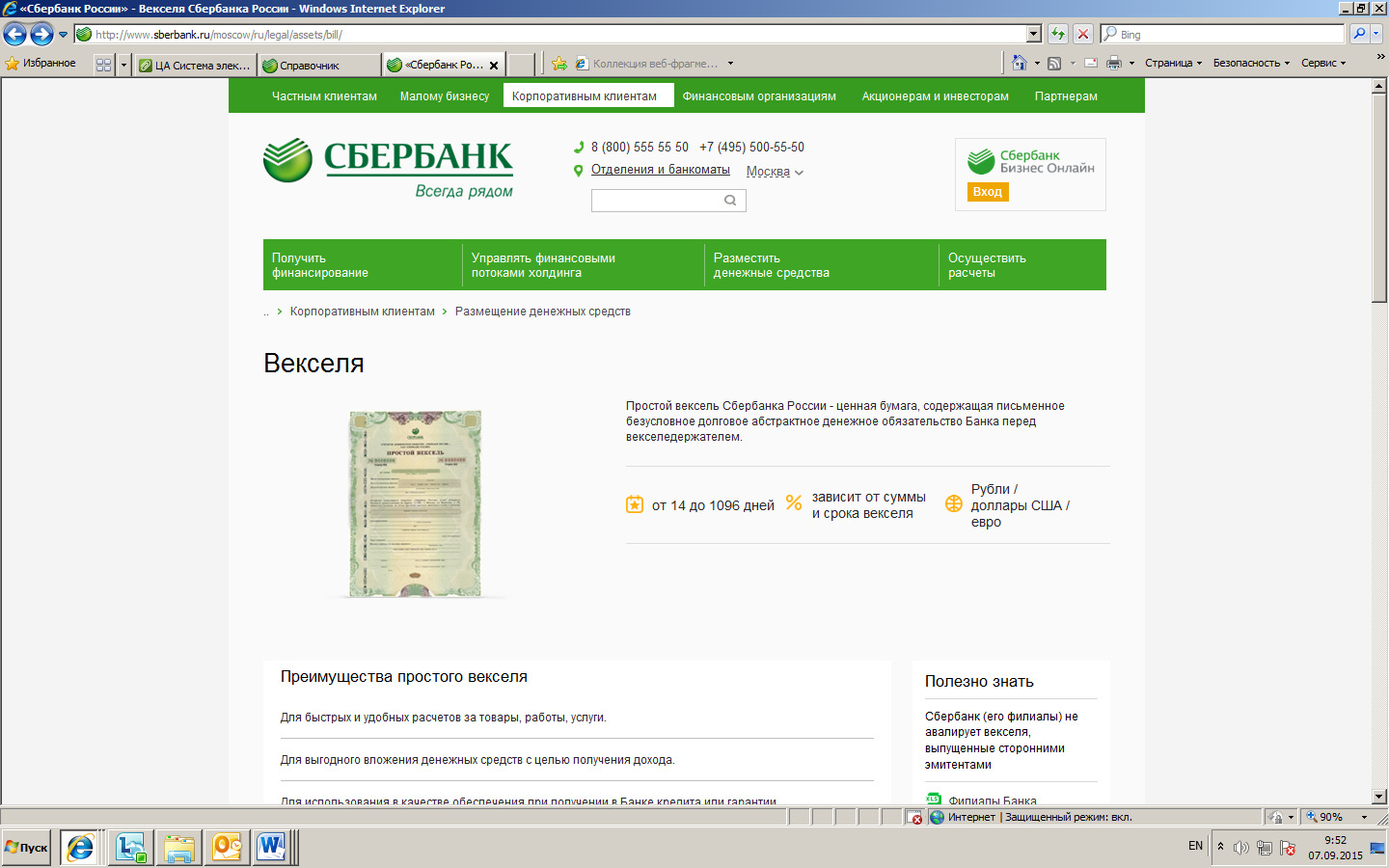 ДОГОВОР № ДЗ/ ДУ-___ /_____ - ______выдачи простых векселей ПАО Сбербанкпо предварительным заявкам/ уведомлениямг. ___________ 	                                             			      «___» __________ 20__ г.	Публичное акционерное общество «Сбербанк России», именуемое в дальнейшем «Банк», в лице ________________________________________________________________,                                                                           (должность и ФИО полностью) действующего на основании Устава, Положения о _______________________, Доверенности ____________ и ________________,именуемое (ый) в дальнейшем «Векселеприобретатель», в лице _________________________________________________,                                                       (ФИО полностью) действующего на основании ____________________________________________, заключили настоящий  Договор о нижеследующем.	 1. Банк обязуется на основании предварительных заявок/ уведомлений Векселеприобретателя передавать в собственность, а Векселеприобретатель оплачивать и принимать простые векселя Банка.2. Вариант 1. (включается в текст при заключении Договора выдачи простых векселей ПАО Сбербанк по предварительным заявкам).В рамках настоящего Договора Банк может выдавать векселя с номиналом как в рублях, так и в иностранной валюте (с оговоркой платежа в валюте РФ/ с оговоркой эффективного платежа/ без оговорки эффективного платежа):2.1. Простые процентные векселя со сроками платежа«по предъявлении, но не ранее»«по предъявлении, но не ранее и не позднее». За период с даты составления векселя Банк начисляет на вексельную сумму (номинал векселя) проценты по согласованной в Заявке ставке.При исчислении процентов в расчет принимается фактическое количество календарных дней с даты составления векселя по дату его предъявления к оплате (включительно) в пределах срока платежа. По окончании срока, в течение которого вексель должен быть предъявлен к платежу в соответствии с вексельным законодательством, проценты не начисляются. 2.2. Простые дисконтные векселя со сроками платежа: «по предъявлении, но не ранее»«на определенный день».Срок платежа указывается в Заявке.Вариант 2. (включается в текст при заключении Договора выдачи простых векселей ПАО Сбербанк по уведомлениям).В рамках настоящего Договора Банк может выдавать векселя с номиналом как в рублях, так и в иностранной валюте (с оговоркой эффективного платежа и без оговорки эффективного платежа):2.1. Простые процентные векселя со сроком платежа «по предъявлении, но не ранее и не позднее». За период с даты составления векселя Банк начисляет на вексельную сумму (номинал векселя) проценты по ставке, установленной Банком для суммы и срока, указанных в Уведомлении.При исчислении процентов в расчет принимается фактическое количество календарных дней с даты составления векселя по дату его предъявления к оплате (включительно) в пределах срока платежа. По окончании срока, в течение которого вексель должен быть предъявлен к платежу в соответствии с вексельным законодательством, проценты не начисляются. 2.2. Простые дисконтные векселя со сроком платежа «по предъявлении, но не ранее».Номинал выдаваемых векселей совпадает с ценой их реализации.Срок платежа указывается в Уведомлении.3. Отсчет сроков платежа и начисления процентов начинается с даты составления векселя(ей). В сроки не включается день, от которого срок начинает течь.Срок платежа исчисляется в календарных днях и датой платежа является последний из этих дней.4. Векселеприобретатель перечисляет на счет Банка, указанный в пункте 16 настоящего договора, денежные суммы на приобретение простых векселей, указанных в пункте 2 настоящего договора и Заявке, согласованной с Банком/ Уведомлении. Банк вправе не выдавать вексель(я) в случае расхождения суммы, указанной в согласованной с Банком Заявке/ Уведомлении, с суммой, фактически поступившей от Векселеприобретателя на счет Банка.Денежные средства на приобретение векселя(ей) не могут быть внесены/перечислены другим лицом.5. Вариант 1. Если Банк согласился выдать процентный(е) вексель(я) на условиях, содержащихся в Заявке, а сумма денежных средств, указанных в Заявке, не поступила на счет Банка (п.16 настоящего Договора) в течение одного рабочего дня с даты составления Заявки (дата составления Заявки в расчет не включается), Банк не производит выдачу векселя(ей), письменно сообщив об этом Векселеприобретателю и возвратив поступившие по истечении указанного срока денежные средства на счет Векселеприобретателя в срок не позднее двух рабочих дней с даты поступления денежных средств на счет Банка.Если Банк согласился выдать дисконтный(е) вексель(я) на условиях, содержащихся в Заявке, а сумма денежных средств, указанных в Заявке, не поступила на счет Банка (п.16 настоящего Договора) в течение одного рабочего дня с даты составления Заявки (дата составления Заявки в расчет не включается), Банк не производит выдачу векселя(ей) (для дисконтных с ненулевым дисконтом), Банк вправе не производить выдачу векселя(ей) (для дисконтных с нулевым дисконтом), письменно сообщив об этом Векселеприобретателю и возвратив поступившие по истечении указанного срока денежные средства на счет Векселеприобретателя в срок не позднее двух рабочих дней с даты поступления денежных средств на счет Банка.Вариант 2. Банк принимает Уведомление (Приложение №__ к настоящему Договору), поступившее от Векселеприобретателя на приобретение (выдачу) векселя, и выдает вексель на условиях, указанных в Уведомлении.6. В платежном документе в поле «Назначение платежа/ Детали платежа» перед текстовой частью Векселеприобретатель проставляет ключевое слово «RQFS» и, без отрыва (отступа), номер договора. (Например, RQFSПУ-16050025/2).7. Информация о дате составления векселя(ей) и операционном времени в филиале Банка, осуществляющем выдачу векселей, размещена на официальном сайте Банка www.sberbank.ru.8. Вариант 1. Выдача Банком векселя(ей) Векселеприобретателю осуществляется по Акту приема-передачи после поступления на счет Банка денежных средств в полном объеме. Векселеприобретатель или его представитель на основании доверенности вправе получить вексель(я), указанный(е) в пункте 2 настоящего Договора и Заявке/ Уведомлении, в течение двух рабочих дней, считая с даты обращения в Банк.Акты приема-передачи векселей являются неотъемлемой частью настоящего договора.Вариант 2. Векселеприобретатель или его представитель вправе получить вексель(я), указанный(ые) в пункте 2 настоящего Договора и Заявке/ Уведомлении, в течение двух рабочих дней, считая с даты обращения в Банк. Выдача Банком векселя (ей) Векселеприобретателю осуществляется по Акту приема-передачи после поступления на счет Банка денежных средств в полном объеме. Векселеприобретатель или его представитель получает вексель(я) на основании правоустанавливающих документов, список которых приведен на официальном сайте Банка www.sberbank.ru. Банк осуществляет проверку предъявленных документов в течение _____________________________________________________________________________  (указывается срок, в течение которого Банк будет проверять документы).Акты приема-передачи векселей являются неотъемлемой частью настоящего Договора.9. При неполучении Векселеприобретателем оформленного(ых) Банком векселя(ей) в течение 3-х рабочих дней после поступления в полном объеме денежных средств по Заявке/ Уведомлению на счет Банка, вексель(я) принимае(ю)тся Банком на хранение до даты его(их) востребования Векселеприобретателем.Банк в соответствии с действующим законодательством несет ответственность перед Векселеприобретателем за целость и сохранность, принятого(ых) на хранение векселя(ей).Банк информирует Векселеприобретателя о приеме векселя(ей) на хранение путем направления в его адрес _________________________________________________________                                                                                (по факсу/ системе ДБО / электронной почте)Извещения (Приложение к Договору), которое выполняет функцию именного сохранного документа и является неотъемлемой частью Договора.Векселеприобретатель ____________________________________________________                                                                                (по факсу/ по  системе ДБО /электронной почте)согласовывает с Банком дату получения векселя(ей), но не позднее, чем за два рабочих дня до ее наступления.10. Вариант №1. Векселеприобретатель обязуется обеспечить предоставление физическими лицами, уполномоченными Векселеприобретателем получить вексель(я) по настоящему Договору, своих персональных данных Банку и согласия на обработку (включая автоматизированную обработку) этих данных Банком в соответствии с требованиями действующего законодательства Российской Федерации, в том числе Федерального закона от 27 июля 2006 года № 152 - ФЗ «О персональных данных».Вариант №2. Векселеприобретатель дает свое согласие Банку на сбор, запись, систематизацию, накопление, хранение, уточнение (обновление, изменение), извлечение, использование, обезличивание, блокирование, удаление и уничтожение, в том числе автоматизированные, своих персональных данных в специализированной электронной базе данных о моих фамилии, имени, отчестве, дате и месте рождения, адресе, семейном, социальном, имущественном положении, образовании, профессии, доходах, месте работы, а также иной информации личного характера, которая может быть использована при предоставлении Банком банковских услуг _________________________________________                                                            (наименование организации, которой предоставляются банковские услуги)(далее – Общество), а также для внедрения Банком продуктов и услуг, информирования меня о  продуктах и услугах, предложения мне продуктов и услуг Банка, и в целях участия в опросах/анкетировании, проводимых Банком для изучения и исследования мнения клиентов о качестве обслуживания и услугах Банка, при условии гарантии неразглашения данной информации третьим лицам.Векселеприобретатель согласен на предоставление информации и предложение продуктов путем направления почтовой корреспонденции по домашнему адресу, посредством электронной почты, телефонных обращений, СМС – сообщений.Настоящее согласие действует с момента подписания настоящего договора в течение срока предоставления Банком банковских услуг мне и пяти лет после прекращения указанных услуг. По истечении указанного срока действие настоящего согласия считается продленным на каждые следующие пять лет при отсутствии у Банка сведений о его отзыве.11. Все споры и разногласия, которые могут возникнуть из настоящего Договора или в связи с ним, разрешаются в порядке, установленном законодательством.12. Настоящий Договор вступает в силу со дня подписания его сторонами и действует до полного исполнения сторонами своих обязательств по настоящему Договору. Банк может в одностороннем порядке расторгнуть настоящий Договор, уведомив Векселеприобретателя  за ______ (_________________) дней до прекращения его действия.                                                             (цифрами и прописью)13. Заявки/ Уведомления могут передаваться в Банк ___________________________.(по факсу/ по  системе ДБО /электронной почте) 14. Все изменения и дополнения к настоящему Договору действительны, если они совершены в письменной форме и подписаны полномочными представителями сторон.15. Настоящий Договор составлен в двух экземплярах. Один экземпляр хранится в Банке, второй экземпляр передается Векселеприобретателю. Все экземпляры имеют одинаковую юридическую силу.16. Местонахождение, адреса и реквизиты сторон:БАНКМесто нахождения: г. МоскваАдрес: 117997, г. Москва, ул. Вавилова, 19Наименование филиала Банка и его почтовый адрес: _______________________________________________________________________________________________Счет ВТО №/ SWIFT ___________ в ________________________________________________________________________________________________________________________ИНН: 7707083893Телефон: ___________________________Факс: ___________________________________________           _______________	   _________________          (должность)                                  (подпись)		         (Ф.И.О.)                                                                  М.П.ВЕКСЕЛЕПРИОБРЕТАТЕЛЬВариант № 1 - для юридических  лиц:Место нахождения: ____________________________________________________________Адрес: ________________________________________________________________________Наименование и почтовый адрес: __________________________________________________  Банковский счет №__________________________ в ________________________________________________________________________________________________________________БИК/ SWIFT __________________ корр.счет № ____________________________________                           (сведения о кредитной организации, в которой открыт счет векселеприобретателя)ИНН: ______________________________Телефон: ___________________________Факс: ______________________________ ___________________           _______________	   _________________          (должность)                                    (подпись)	                    (Ф.И.О.)М.П.          Вариант 2 – для физического лица или индивидуального предпринимателя:Ф.И.О. (полностью): ___________________________________________________________Паспорт _____________________ выдан ___________________________________________                      (номер документа)                                                                  (когда,  кем)Адрес (место жительства/ пребывания) _____________________________________________________________________________                                                                                 (регистрация в паспорте) Гражданство_______________________                                      (страна)Почтовый адрес (место фактического проживания/ пребывания) _____________________________________________________________________________      (заполняется по желанию векселеприобретателя, если отличается от  места  регистрации в паспорте)Банковский счет № _______________________ в ___________________________________                                                            (кредитная организация, в которой открыт счет векселеприобретателя)БИК/ SWIFT _________ корр. счет №____________________________                         (сведения о кредитной организации,  в которой открыт счет векселеприобретателя)Сведения о регистрации в качестве предпринимателя__________________________________ _________________________________                                           (регистрационный номер, дата регистрации, наименование органа регистрации _______________________________________________________________________________________________________либо серия и номер свидетельства, дата регистрации, наименование органа регистрации)ИНН: __________________________ Телефон: ________________________Факс: ____________________________________________              _________________    (подпись)                                                (Ф.И.О.)Реквизиты представителя:ФИО (полностью) ______________________________________________________________Паспорт _______________ выдан __________              (номер документа)             (когда, кем)_______________________________________Адрес (место жительства/ пребывания) ___________________________                    (регистрация в паспорте) ______________________________________                               Почтовый адрес (место фактического проживания/ пребывания)__________________________________________________________________________________Реквизиты представителя:ФИО (полностью) ______________________________________________________________Паспорт _______________ выдан __________              (номер документа)             (когда, кем)_______________________________________Адрес (место жительства/ пребывания) ___________________________                    (регистрация в паспорте) ______________________________________                               Почтовый адрес (место фактического проживания/ пребывания)__________________________________________________________________________________